Муниципальное бюджетное общеобразовательное учреждение «Средняя общеобразовательная школа №83»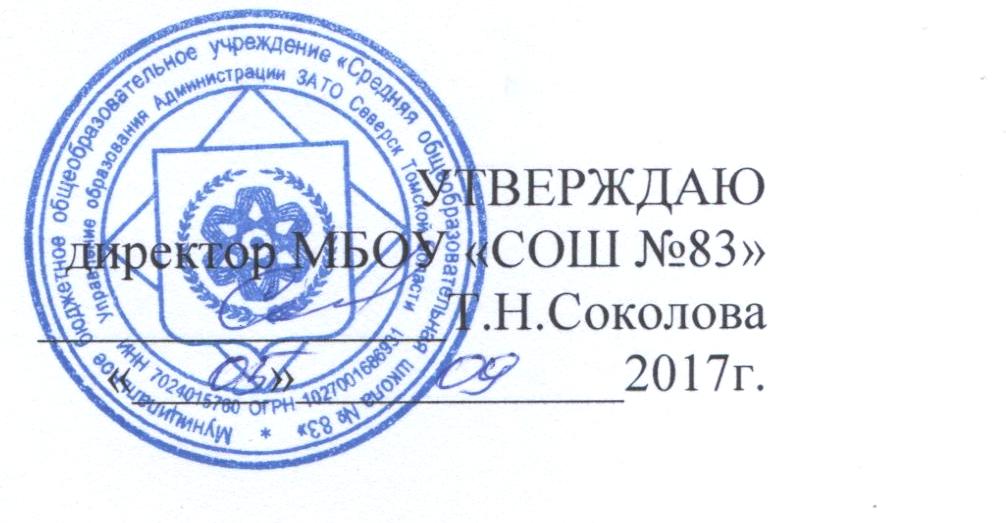 Рабочая программа учителя информатики и ИКТвысшей категорииСалоповой Светланы Вячеславовныклассы: 8 - 11 срок реализации: 2 годаобразовательная область- математика и информатикаСеверск2017ПРОГРАММА  КУРСА «Информатика и информационно-коммуникационные технологии»общеобразовательный курс (базовый уровень) для 10 – 11 классовСоставители:  Семакин И.Г., Хеннер Е.К.Срок реализации 2 годаПОЯСНИТЕЛЬНАЯ ЗАПИСКАКурс «Информатика и ИКТ» является общеобразовательным курсом базового уровня, изучаемым в 10-11 классах. Курс ориентирован на учебный план, объемом 68 учебных часов (64ч+4ч резерв), согласно ФК БУП от 2004 года. Данный учебный курс осваивается учащимися  после изучения   базового курса «Информатика и ИКТ» в основной школе (в 8-9 классах). Основными нормативными документами, определяющим содержание данного учебного курса, является «Стандарт  среднего (полного) общего образования по Информатике и ИКТ. Базовый уровень» от 2004 года и Примерная программа курса «Информатика и ИКТ» для 10-11 классов (базовый уровень),  рекомендованная Минобрнауки РФ.Изучение курса обеспечивается учебно-методическим комплексом, включающим в себя:Учебник «Информатика  и ИКТ. Базовый уровень» для 10-11 классов. Издательство «БИНОМ» [1]Компьютерный практикум. Издательство «БИНОМ» [2]Учебник и компьютерный практикум в совокупности обеспечивают выполнение всех требований образовательного стандарта и примерной программы в их теоретической  и практической  составляющих: освоение системы базовых знаний,  овладение умениями информационной деятельности,  развитие и  воспитание учащихся,  применение опыта использования ИКТ в различных сферах индивидуальной деятельности. В приложении 1 (таблица 1) показано соответствие содержания разделов учебника [1]  содержанию Образовательного стандарта и Примерной программы по курсу «Информатика и ИКТ» для 10-11 классов (базовый уровень).  Нумерация разделов стандарта и программы выполнена авторами  без какого-либо искажения их формулировок  и последовательности. Авторы УМК включили в его содержание все темы курса, присутствующие как в стандарте, так и в примерной программе. Это  качество делает курс более полным, более устойчивым, рассчитанным на развитие учебного предмета. Основные содержательные линии  общеобразовательного курса базового уровня для старшей школы расширяют и углубляют следующие   содержательные линии  курса информатики в основной школе:Линию информация и информационных процессов (определение информации, измерение информации, универсальность дискретного представления информации; процессы хранения, передачи и обработка информации  в информационных системах;  информационные основы процессов управления);Линию моделирования и формализации (моделирование как метод познания: информационное моделирование: основные типы информационных моделей;  исследование на компьютере информационных моделей из различных предметных областей).Линию информационных технологий (технологии работы с текстовой и графической информацией; технологии хранения, поиска и сортировки данных; технологии обработки числовой информации с помощью электронных таблиц; мультимедийные технологии).Линию компьютерных коммуникаций (информационные ресурсы глобальных сетей, организация и информационные услуги Интернет).Линию социальной информатики (информационные ресурсы общества, информационная культура, информационное право, информационная безопасность)Центральными понятиями, вокруг которых выстраивается методическая система курса,  являются «информационные процессы», «информационные системы», «информационные модели», «информационные технологии». Содержание учебника инвариантно к типу  ПК и программного обеспечения. Поэтому теоретическая составляющая курса не зависит от используемых в школе моделей компьютеров, операционных систем и прикладного программного обеспечения.  В меньшей степени такая независимость присутствует в практикуме. Практикум состоит из трех разделов. Первый раздел «Основы технологий» предназначен для повторения и закрепления навыков работы с программными средствами, изучение которых происходило в рамках базового курса основной школы. К таким программным средствам относятся операционная система и прикладные программы общего назначения (текстовый процессор, табличный процессор, программа подготовки презентаций). Задания этого раздела ориентированы на Microsoft Windows – Microsoft Office. Однако, при использовании другой программной среды (например, на базе ОС Linux), учитель самостоятельно может адаптировать эти задания. Задания из первого раздела практикума могут выполняться учениками в индивидуальном режиме и объеме.  Основная цель их выполнения – повторение и закрепление пройденного, в чем потребность у разных учеников может быть разной.  Ученикам, имеющим домашние компьютеры, эти задания могут быть предложены для домашнего выполнения.Второй раздел практикума содержит практические работы для обязательного выполнения в 10 классе. Из 12 работ этого раздела непосредственную ориентацию на тип ПК и ПО имеют лишь две работы:  «Выбор конфигурации  компьютера» и «Настройка BIOS». Третий раздел практикума содержит практические работы для выполнения в 11 классе. Имеющиеся здесь задания на работу с Интернетом ориентированы на использование клиент-программы электронной почты и браузера фирмы Microsoft. Однако они легко могут быть адаптированы и к другим аналогичным программным продуктам, поскольку используемые возможности носят общий характер.  Более жесткую привязку к типу ПО имеют задания на работу с базой данных и электронными таблицами. В первом случае описывается работа в среде СУБД MS Access, во втором – MS Excel.  При необходимости задания этого раздела могут быть выполнены с использованием  других аналогичных программных средств: реляционной СУБД и табличного процессора.При увеличении учебного плана (более 70 часов) объем курса следует расширять, прежде всего, путем увеличения объема практической части. Дополнительные задания для практикума следует брать из соответствующих разделов задачника-практикума по информатике [3]. Согласно рекомендациям Министерства, общеобразовательный курс информатики базового уровня предлагается изучаться в классах индустриально-технологического, социально-экономического профилей и в классах универсального обучения (т.е. не имеющих определенной профильной ориентации). В связи с этим, курс рассчитан на  восприятие учащимися, как с гуманитарным, так и с «естественно-научным» и технологическим складом мышления. Отметим некоторые обстоятельства, повлиявшие на формирование содержания учебного курса.  В современном обществе  происходят  интеграционные процессы между гуманитарной и научно-технической сферами. Связаны они, в частности, с распространением методов компьютерного моделирования (в том числе и математического) в самых разных областях человеческой деятельности.  Причина этого явления состоит в развитии и распространении ИКТ. Если раньше, например,  гуманитарию для применения математического моделирования в своей области следовало понять и практически освоить ее весьма непростой аппарат (что для некоторых из них оказывалось непреодолимой проблемой), то теперь ситуация упростилась: достаточно понять постановку  задачи и суметь подключить к ее решению подходящую компьютерную программу, не вникая в сам механизм решения. Стали широко доступными компьютерные системы, направленные на реализацию математических методов, полезных в гуманитарных и других областях. Их интерфейс настолько удобен и стандартизирован, что не требуется больших усилий, чтобы понять, как действовать при вводе данных и как интерпретировать результаты.  Благодаря этому, применение методов компьютерного моделирования становится все более доступным и востребованным для социологов, историков, экономистов, филологов, химиков, медиков, педагогов и пр. и пр.Методические рекомендации к изучению курса.1. Теоретический материал курса имеет достаточно большой объем. Выделяемого учебным планом времени для его освоения (1 урок в неделю) не достаточно, если учитель будет пытаться подробно излагать все темы во время уроков.  Для разрешения этого противоречия необходимо активно использовать самостоятельную работу учащихся. По многим темам курса учителю достаточно провести краткое установочное занятие, после чего, в качестве домашнего задания  предложить  ученикам самостоятельно подробно изучить соответствующие  параграфы  учебника. В качестве контрольных материалов  следует использовать вопросы и задания, расположенные в конце каждого параграфа. Ответы на вопросы и выполнение заданий целесообразно оформлять письменно. При наличии у ученика возможности работать на  домашнем компьютере, ему можно рекомендовать использовать компьютер для выполнения домашнего задания (оформлять тексты в текстовом редакторе, расчеты производить с помощью электронных таблиц). 2. В некоторых практических работах распределение заданий между учениками должно носить индивидуальный характер. В ряде работ имеются задания повышенной сложности (задания со звездочками), задания творческого содержания.   Предлагать их ученикам учитель должен выборочно. Обязательные для всех задания ориентированы на репродуктивный уровень подготовки ученика. Использование заданий повышенной сложности позволяет достигать креативного, творческого  уровня обученности.  Выполнение практических заданий теоретического характера (измерение информации, представление информации и др.) следует осуществлять с использованием компьютера (текстового редактора, электронных таблиц, пакета презентаций). Желательно, чтобы для каждого ученика на ПК в школьном компьютерном классе, существовала индивидуальная папка, в которой собираются все выполненные им задания и, таким образом, формируется его рабочий архив.3. Обобщая сказанное выше, отметим, что в 10-11 классах методика обучения информатике, по сравнению с методикой обучения в основной школе, должна быть в большей степени ориентирована на индивидуальный подход. Учителю следует стремиться к тому, чтобы каждый ученик получил наибольший результат от обучения в меру своих возможностей и интересов. С этой целью следует использовать резерв самостоятельной работы учащихся во внеурочное время, а также (при наличии такой возможности), резерв домашнего компьютера.СОДЕРЖАНИЕ ОБУЧЕНИЯ ТЕМАТИЧЕСКОЕ ПЛАНИРОВАНИЕ ЗАНЯТИЙпо первой части курса (10 класс)Итоги изучения темТема 1.  Введение.  Структура информатики.Учащиеся должны знать: - в чем состоят цели и задачи изучения курса в 10-11 классах- из каких частей состоит предметная область информатикиТема 2. Информация. Представление информацииУчащиеся должны знать: - три философские концепции информации- понятие информации в частных науках: нейрофизиологии, генетике, кибернетике, теории информации- что такое язык представления информации; какие бывают языки- понятия «кодирование» и «декодирование» информации- примеры технических систем кодирования информации: азбука Морзе, телеграфный код Бодо- понятия «шифрование», «дешифрование». Тема 3. Измерение информации.Учащиеся должны знать: - сущность объемного (алфавитного) подхода к измерению информации- определение бита с алфавитной т.з.- связь между размером алфавита и информационным весом символа (в приближении равновероятности символов)- связь между единицами измерения информации: бит, байт, Кб, Мб, Гб- сущность содержательного (вероятностного) подхода к измерению информации- определение бита с позиции содержания сообщенияУчащиеся должны уметь:- решать  задачи на измерение информации, заключенной в тексте, с алфавитной т.з. (в приближении равной вероятности символов)- решать несложные задачи на измерение информации, заключенной в сообщении, используя содержательный подход (в равновероятном приближении)- выполнять пересчет количества информации в разные единицыТема 4. Введение в  теорию системУчащиеся должны знать: - основные понятия системологии: система, структура, системный эффект, подсистема- основные свойства систем: целесообразность, целостность- что такое «системный подход» в науке и практике- чем отличаются естественные и искусственные системы- какие типы связей действуют в системах- роль информационных процессов в системах- состав и структуру систем управленияУчащиеся должны уметь:- приводить примеры систем (в быту, в природе, в науке и пр.)- анализировать состав и структуру систем- различать связи материальные и информационные.Тема 5. Процессы хранения и передачи информацииУчащиеся должны знать: - историю развития носителей информации- современные (цифровые, компьютерные) типы носителей информации и их основные характеристики- модель К Шеннона передачи информации по техническим каналам связи- основные характеристики каналов связи: скорость передачи, пропускная способность- понятие «шум» и способы защиты от шумаУчащиеся должны уметь:- сопоставлять различные цифровые носители по их техническим свойствам- рассчитывать объем информации, передаваемой по каналам связи,  при известной скорости передачиТема 6. Обработка информацииУчащиеся должны знать: - основные типы задач обработки информации- понятие исполнителя обработки информации- понятие алгоритма обработки информации- что такое «алгоритмические машины» в теории алгоритмов - определение и свойства алгоритма управления алгоритмической машиной- устройство и систему команд алгоритмической машины Поста Учащиеся должны уметь:- составлять алгоритмы решения несложных задач для управления машиной ПостаТема 7. Поиск  данныхУчащиеся должны знать: - что такое «набор данных», «ключ поиска» и «критерий поиска»- что такое «структура данных»; какие бывают структуры- алгоритм последовательного поиска- алгоритм поиска половинным делением- что такое блочный поиск- как осуществляется поиск в иерархической структуре данныхУчащиеся должны уметь:- осуществлять поиск данных в структурированных списках, словарях, справочниках, энциклопедиях- осуществлять поиск в иерархической файловой структуре компьютераТема 8. Защита информации  Учащиеся должны знать: какая информация требует защитывиды угроз для числовой информациифизические способы защиты информациипрограммные средства защиты информациичто такое криптографиячто такое цифровая подпись и цифровой сертификатУчащиеся должны уметь:- применять меры защиты личной информации на ПК- применять простейшие криптографические шифры (в учебном режиме)Тема 9. Информационные модели и структуры данныхУчащиеся должны знать: - определение модели- что такое информационная модель- этапы информационного моделирования на компьютере- что такое граф, дерево, сеть- структура таблицы; основные типы табличных моделей- что такое многотабличная модель данных и каким образом в ней связываются таблицыУчащиеся должны уметь:- ориентироваться в граф-моделях- строить граф-модели (деревья, сети) по вербальному описанию системы- строить табличные модели по вербальному описанию системыТема 10. Алгоритм – модель деятельности  Учащиеся должны знать: - понятие алгоритмической модели- способы описания алгоритмов: блок-схемы, учебный алгоритмический язык- что такое трассировка алгоритмаУчащиеся должны уметь:- строить алгоритмы управления учебными исполнителями- осуществлять трассировку алгоритма работы с величинами путем заполнения трассировочной таблицыТема 11. Компьютер: аппаратное и программное обеспечениеУчащиеся должны знать: - архитектуру персонального компьютера- что такое контроллер внешнего устройства ПК- назначение шины- в чем заключается принцип открытой архитектуры ПК- основные виды памяти ПК- что такое системная плата, порты ввода-вывода- назначение дополнительных устройств: сканер, средства мультимедиа, сетевое оборудование и др.- что такое программное обеспечение ПК- структура ПО ПК- прикладные программы и их назначение- системное ПО; функции операционной системы- что такое системы программированияУчащиеся должны уметь:- подбирать конфигурацию ПК в зависимости от его назначения- соединять устройства ПК- производить основные настройки БИОС- работать в среде операционной системы на пользовательском уровнеТема 12. Дискретные модели данных в компьютереУчащиеся должны знать: - основные принципы представления данных в памяти компьютера- представление целых чисел- диапазоны представления целых чисел без знака и со знаком- принципы представления вещественных чисел- представление текста- представление изображения; цветовые модели- в чем различие растровой и векторной графики- дискретное (цифровое) представление звукаУчащиеся должны уметь:-получать внутреннее представление целых чисел в памяти компьютера- вычислять размет цветовой палитры по значению битовой глубины цветаТема 13. Многопроцессорные системы и сетиУчащиеся должны знать: - идею распараллеливания вычислений- что такое многопроцессорные вычислительные комплексы; какие существуют варианты их реализации- назначение и топологии локальных сетей- технические средства локальных сетей (каналы связи, серверы, рабочие станции)- основные функции сетевой операционной системы- историю возникновения и развития глобальных сетей- что такое Интернет- систему адресации в Интернете (IP-адреса, доменная система имен)- способы организации связи в Интернете- принцип пакетной передачи данных и протокол TCP/IPТЕМАТИЧЕСКОЕ ПЛАНИРОВАНИЕ ЗАНЯТИЙпо второй части курса (11 класс)Итоги изучения темТема 1.  Информационные системыУчащиеся должны знать: - назначение информационных систем- состав информационных систем- разновидности информационных системТема 2. Гипертекст  Учащиеся должны знать: - что такое гипертекст, гиперссылка- средства, существующие в текстовом процессоре, для организации документа с гиперструктурой (оглавления, указатели, закладки, гиперссылки)Учащиеся должны уметь:- автоматически создавать оглавление документа- организовывать внутренние и внешние связи в текстовом документе.Тема 3. Интернет как информационная системаУчащиеся должны знать: - назначение  коммуникационных служб Интернета- назначение информационных служб Интернета- что такое прикладные протоколы- основные понятия WWW: web-страница, web-сервер, web-сайт, web-браузер, HTTP-протокол, URL-адрес- что такое  поисковый каталог: организация, назначение- что такое поисковый указатель: организация, назначениеУчащиеся должны уметь:- работать с электронной почтой- извлекать данные из файловых архивов- осуществлять поиск информации в Интернете с помощью поисковых каталогов и указателей.Тема 4. Web-сайт.Учащиеся должны знать: - какие существуют средства для создания web-страниц- в чем состоит проектирование web-сайта- что значит опубликовать web-сайт- возможности текстового процессора по созданию web-страницУчащиеся должны уметь:- создать несложный web-сайт с помощью MS Word- создать несложный web-сайт на языке HTML (углубленный уровень)Тема 5. Геоинформационные системы (ГИС)Учащиеся должны знать: - что такое ГИС- области приложения ГИС- как устроена ГИС- приемы навигации в ГИСУчащиеся должны уметь:- осуществлять поиск информации в общедоступной ГИСТема 6. Базы данных и СУБД Учащиеся должны знать: - что такое база данных (БД)- какие модели данных используются в БД- основные понятия реляционных БД: запись, поле, тип поля, главный ключ- определение и назначение СУБД- основы организации многотабличной БД- что такое схема БД- что такое целостность данных- этапы создания многотабличной БД с помощью реляционной СУБДУчащиеся должны уметь:- создавать многотабличную БД средствами конкретной СУБД (например, MS Access)Тема 7. Запросы к базе данных  Учащиеся должны знать: - структуру команды запроса на выборку данных из БД- организацию запроса на выборку в многотабличной БД- основные логические операции, используемые в запросах- правила представления условия выборки на языке запросов и в конструкторе запросовУчащиеся должны уметь:- реализовывать простые запросы на выборку данных в конструкторе запросов- реализовывать запросы со сложными условиями выборки- реализовывать запросы с использованием вычисляемых полей (углубленный уровень)- создавать отчеты (углубленный уровень)Тема 8. Моделирование зависимостей; статистическое моделирование  Учащиеся должны знать: - понятия: величина, имя величины, тип величины, значение величины- что такое математическая модель- формы представления зависимостей между величинамидля решения каких практических задач используется статистика;- что такое регрессионная модель- как происходит прогнозирование по регрессионной моделиУчащиеся должны уметь:- используя табличный процессор строить регрессионные модели заданных типов- осуществлять прогнозирование (восстановление значения и экстраполяцию) по регрессионной моделиТема 9. Корреляционное моделированиеУчащиеся должны знать: - что такое корреляционная зависимость- что такое коэффициент корреляции- какие существуют возможности у табличного процессора для выполнения корреляционного анализаУчащиеся должны уметь:- вычислять коэффициент корреляционной зависимости между величинами с помощью табличного процессора (функция КОРРЕЛ в MS Excel)Тема 10. Оптимальное планированиеУчащиеся должны знать: - что такое оптимальное планирование- что такое ресурсы; как в модели описывается ограниченность ресурсов- что такое стратегическая цель планирования; какие условия для нее могут быть поставлены- в чем состоит задача линейного программирования для нахождения оптимального плана- какие существуют возможности у табличного процессора для решения задачи линейного программирования Учащиеся должны уметь:- решать задачу оптимального планирования (линейного программирования) с небольшим количеством плановых показателей с помощью табличного процессора (Поиск решения в MS Excel)Тема 11. Социальная информатикаУчащиеся должны знать: - что такое информационные ресурсы общества- из чего складывается рынок информационных ресурсов- что относится к информационным услугам- в чем состоят основные черты информационного общества- причины информационного кризиса и пути его преодоления- какие изменения в быту, в сфере образования будут происходить с формированием информационного общества- основные законодательные акты в информационной сфере- суть Доктрины информационной безопасности Российской ФедерацииУчащиеся должны уметь:- соблюдать основные правовые и этические нормы в информационной сфере деятельности.УЧЕБНАЯ ЛИТЕРАТУРАСемакин И.Г., Хеннер Е.К. Информатика и ИКТ. Базовый уровень. 10-11 класс. – М.: БИНОМ. Лаборатория  знаний.Семакин И.Г., Хеннер Е.К., Шеина Т.Ю. Практикум по информатике и ИКТ для 10-11 классов. Базовый уровень.   Информатика. 11 класс. – М.: БИНОМ. Лаборатория  знаний.Информатика. Задачник-практикум в 2 т. Под ред. И.Г.Семакина, Е.К.Хеннера. – М.: Лаборатория базовых знаний.ПРИЛОЖЕНИЕ 1 Таблица 1. Соответствие содержания учебника нормативным документам   Приложение 2. Стандарт среднего (полного) общего образования по информатике и ИКТ. Базовый уровеньОБЯЗАТЕЛЬНЫЙ МИНИМУМ СОДЕРЖАНИЯ
ОСНОВНЫХ ОБРАЗОВАТЕЛЬНЫХ ПРОГРАММ. 									ПРИЛОЖЕНИЕ 3СРЕДНЕЕ (ПОЛНОЕ) ОБЩЕЕ ОБРАЗОВАНИЕ
ПРИМЕРНАЯ ПРОГРАММА
ПО ИНФОРМАТИКЕ И ИНФОРМАЦИОННЫМ ТЕХНОЛОГИЯМБазовый уровеньОСНОВНОЕ СОДЕРЖАНИЕ10  класс Раздел 1. Информация и информационные процессы 1.1. Основные подходы к определению понятия «информация». 1.2.Системы, образованные взаимодействующими элементами, состояния элементов, обмен информацией между элементами, сигналы. 1.3.Дискретные и непрерывные сигналы. 1.4. Носители информации. 1.5. Виды и свойства информации. 1.6. Количество информации как мера уменьшения неопределенности знаний.1.7. Алфавитный подход к определению количества информации.1.8. Классификация информационных процессов. 1.9. Кодирование информации. Языки кодирования. 110. Формализованные и неформализованные языки. 1.11. Выбор способа представления информации в соответствии с поставленной задачей. 1.12. Поиск и отбор информации. Методы поиска. Критерии отбора. 1.13. Хранение информации; выбор способа хранения информации. 1.14. Передача информации. Канал связи и его характеристики. Примеры передачи информации в социальных, биологических и технических системах. 1.15. Обработка информации. 1.16. Систематизация информации. 1.17. Изменение формы представления информации. 1.18. Преобразование информации на основе формальных правил. 1.19. Алгоритмизация как необходимое условие автоматизации. 1.20. Возможность, преимущества и недостатки автоматизированной обработки данных. 1.21. Хранение информации. 1.22. Защита информации. Методы защиты.1.23. Особенности запоминания, обработки и передачи информации человеком. 1.24. Управление системой как информационный процесс.1.25. Использование основных методов информатики и средств ИКТ при анализе процессов в обществе, природе и технике.1.26. Организация личной информационной среды. 	. Раздел 2. Информационные модели 2.1. Информационное моделирование как метод познания. 2.2.Информационные (нематериальные) модели. Назначение и виды информационных моделей. 2.3. Объект, субъект, цель моделирования. Адекватность моделей моделируемым объектам и целям моделирования. 2.4. Формы представления моделей: описание, таблица, формула, граф, чертеж, рисунок, схема.2.5. Основные этапы построения моделей. Формализация как важнейший этап моделирования. 2.6. Компьютерное моделирование и его виды: расчетные, графические, имитационные модели. 2.7. Структурирование данных. Структура данных как модель предметной области. 2.8. Алгоритм как модель деятельности. 2.9. Гипертекст как модель организации поисковых систем.2.10. Примеры моделирования социальных, биологических и технических систем и процессов.2.11. Модель процесса управления. Цель управления, воздействия внешней среды. 2.12. Управление как подготовка, принятие решения и выработка управляющего воздействия. 2.13. Роль обратной связи в управлении. Замкнутые и разомкнутые системы управления. 2.15. Самоуправляемые системы, их особенности. 2.16. Понятие о сложных системах управления, принцип иерархичности систем. Самоорганизующиеся системы.2.17. Использование информационных моделей в учебной и познавательной деятельности.	Раздел 3. Информационные системы 3.1. Понятие и типы информационных систем. 3.2. Базы данных (табличные, иерархические, сетевые). 3.3  Системы управления базами данных (СУБД). 3.4.Формы представления данных (таблицы, формы, запросы, отчеты). 3.5. Реляционные базы данных. 3.6. Связывание таблиц в многотабличных базах данныхРаздел 4. Компьютер как средство автоматизации информационных процессов 4.1. Аппаратное и программное обеспечение компьютера. 4.2.Архитектуры современных компьютеров. 4.3.Многообразие операционных систем. 4.4.Программные средства создания информационных объектов, организации личного информационного пространства, защиты информации. 	11  классРаздел 5. Компьютерные технологии представления информации 5.1.Универсальность дискретного (цифрового) представления информации. Двоичное представление информации в компьютере. 5.2.Двоичная система счисления. Двоичная арифметика. 5.3.Компьютерное представление целых и вещественных чисел. 5.4. Представление текстовой информации в компьютере. Кодовые таблицы. 5.5. Два подхода к представлению графической информации. Растровая и векторная графика. 5.6. Модели цветообразования. 5.7. Технологии построения анимационных изображений. 5.8.Технологии трехмерной графики.5.9.Представление звуковой информации: MIDI и цифровая запись. 5.10. Понятие о методах сжатия данных.5.11.  Форматы файлов.Раздел 6.  Средства и технологии создания и преобразования информационных объектов6.1 Текст как информационный объект. Автоматизированные средства и технологии организации текста. 6.2. Основные приемы преобразования текстов. 6.3.Гипертекстовое представление информации. 6.3.Динамические (электронные) таблицы как информационные объекты. 6.4.Средства и технологии работы с таблицами.6.5. Назначение и принципы работы электронных таблиц. 6.6.Основные способы представления математических зависимостей между данными. 6.7.Использование электронных таблиц для обработки числовых данных (на примере задач из различных предметных областей) 6.8.Графические информационные объекты. Средства и технологии работы с графикой. 6.9.Создание и редактирование графических информационных объектов средствами графических редакторов, систем презентационной и анимационной графики. 	Раздел 7. Средства и технологии обмена информацией с помощью компьютерных сетей (сетевые технологии) 7.1. Каналы связи и их основные характеристики. 7.2. Помехи, шумы, искажение передаваемой информации. 7.3. Избыточность информации как средство повышения надежности ее передачи. Использование кодов с обнаружением и исправлением ошибок.7.4. Возможности и преимущества сетевых технологий. 7.5. Локальные сети. Топологии локальных сетей. 7.6.Глобальная сеть. 7.7. Адресация в Интернете.7.8. Протоколы обмена. Протокол передачи данных TCP/IP. 7.9. Аппаратные и программные средства организации компьютерных сетей.7.10. Информационные сервисы сети Интернет: электронная почта, телеконференции, Всемирная паутина, файловые архивы и т.д.7.11. Поисковые информационные системы. 7.12.Организация поиска информации. 7.13. Описание объекта для его последующего поиска.7.14. Инструментальные средства создания Web-сайтов.	Раздел 8. Основы социальной информатики 8.1. Информационная цивилизация. 8.2. Информационные ресурсы общества. 8.3. Информационная культура. 8.4. Этические и правовые нормы информационной деятельности человека. 8.5.Информационная безопасность. 	Тема (раздел учебника)Всего часовТеорияПрактика(номер работы)1. Введение.  Структура информатики. 112. Информация. Представление информации (§§1-2)321 (задания из раздела 1)3. Измерение информации (§§3-4)321 (№2.1)4. Введение в  теорию систем (§§5-6) 211 (задания из раздела 1)5. Процессы хранения и передачи информации (§§7-8)321 (задания из раздела 1)6. Обработка информации (§§9-10)321 (№2.2)7. Поиск  данных (§§11)   118. Защита информации  (§§12)     211 (№2.3)9. Информационные модели и структуры данных (§§13-15)422 (№2.4,  №2.5)10. Алгоритм – модель деятельности  (§§16)211 (№2.6)11. Компьютер: аппаратное и программное обеспечение (§§17-18)422 (№2.7, №2.8)12. Дискретные модели данных в компьютере (§§19-20)422 (№2.9, №2.10, №2.11)13. Многопроцессорные системы и сети (§§21-23) 211 (№2.12)Тема (раздел учебника)Всего часовТеорияПрактика(номер работы)1. Информационные системы (§24)112. Гипертекст  (§25)211 (№3.1)3. Интернет как информационная система (§§26-28)633 (№3.2, №3.3, №3.4, №3.5)4. Web-сайт (§29)312 (№3.6, №3.7*)5. ГИС   (§30)211 (№3.8)6. Базы данных и СУБД   (§§31-33)532 (№3.9,  3.10)7. Запросы к базе данных  (§§34-35)523 (№№3.11, 3.12, 3.13, 3.14*, 3.15*) 8. Моделирование зависимостей; статистическое моделирование  (§§36-37)422 (№№ 3.16, 3.17)9. Корреляционное моделирование (§38)211 (№3.18)10. Оптимальное планирование (§39)211 (№3.19)11. Социальная информатика (§§40-43)211 (Реферат-презентация)Календарно-тематическое планирование на учебный год: 2015/201610 классКалендарно-тематическое планирование на учебный год: 2015/201610 классКалендарно-тематическое планирование на учебный год: 2015/201610 класс№
урокаТема урокаКол-во
часов№
урокаТема урокаКол-во
часовРаздел 1: Введение. Структура информатики - 1 чРаздел 1: Введение. Структура информатики - 1 чРаздел 1: Введение. Структура информатики - 1 ч 1.Введение. Структура информатики.1 Раздел 2: Информация - 6 чРаздел 2: Информация - 6 чРаздел 2: Информация - 6 ч 1.Понятие информации1  2.Представление информации, языки, кодирование1  3.Практическая работа №1."Шифрование данных"1  4.Измерение информации. Объемный подход1  5.Измерение информации. Содержательный подход1  6.Контрольная работа №1 "Измерение информации"1 Раздел 3: Информационные процессы в системах - 11 чРаздел 3: Информационные процессы в системах - 11 чРаздел 3: Информационные процессы в системах - 11 ч 1.Что такое система1  2.Информационные процессы в естественных и искусственных системах1  3.Хранение информации1  4.Передача информации1  5.Практическая работа №21  6.Обработка информации и алгоритмы1  7.Автоматическая обработка информации1  8.Практическая работа №31  9.Поиск данных1  10.Защита информации1  11.Контрольная работа №2 "Информационные процессы в системах"1 Раздел 4: Информационные модели - 6 чРаздел 4: Информационные модели - 6 чРаздел 4: Информационные модели - 6 ч 1.Компьютерное информационное моделирование1  2.Структуры данных: деревья, сети, графы, таблицы1  3.Пример структуры данных — модели предметной области1  4.Практическая работа №41  5.Алгоритм как модель деятельности1  6.Контрольная работа №3 "Информационные модели"1 Раздел 5: Программно-технические системы реализации информационных процессов - 10 чРаздел 5: Программно-технические системы реализации информационных процессов - 10 чРаздел 5: Программно-технические системы реализации информационных процессов - 10 ч 1.Компьютер — универсальная техническая система обработки информации1  2.Практическая работа №51  3.Программное обеспечение компьютера1  4.Практическая работа №61  5.Дискретные модели данных в компьютере. Представление чисел1  6.Дискретные модели данных в компьютере. Представление текста, графики и звука1  7.Практическая работа №71  8.Практическая работа №81  9.Развитие архитектуры вычислительных систем1  10.0рганизация сетей1 Раздел 6: резерв - 1 чРаздел 6: резерв - 1 чРаздел 6: резерв - 1 ч 1.Резерв1 Календарно-тематическое планирование на учебный год: 2015/201611 классКалендарно-тематическое планирование на учебный год: 2015/201611 классКалендарно-тематическое планирование на учебный год: 2015/201611 класс№
урокаТема урокаКол-во
часов№
урокаТема урокаКол-во
часовРаздел 1: Технология использования и разработки информационных систем - 24 чРаздел 1: Технология использования и разработки информационных систем - 24 чРаздел 1: Технология использования и разработки информационных систем - 24 ч 1.Понятие информационной системы, классификация ИС1  2.Компьютерный текстовый документ как структура данных1  3.ПР№3.1 Гипертекстовые структуры1  4.Интернет как глобальная информационная система1  5.ПР№3.2 Работа с электронной почтой и телеконференциями1  6.World Wide Web – Всемирная паутина1  7.ПР№3.3, 3.4 Интернет: работа с браузером1  8.Средства поиска данных в Интернете1  9.ПР3.5 Работа с поисковыми системами1  10.Web-сайт - гиперструктура данных1  11.пр№3.6 Создание web-сайта1  12.ПР№3.7 Создание web-сайта1  13.Геоинформационные системы1  14.ПР№3.8 Поиск информации в геоинформационных системах1  15.База данных – основа информационной системы1  16.Проектирование многотабличной базы данных1  17.Создание базы данных1  18.ПР№3.9 Знакомство с СУБД MS Access1  19.ПР№3.10 Создание БД "Приемная комиссия"1  20.Запросы как приложения информационной системы1  21.ПР№3.11 Создание простых запросов с помощью конструктора1  22.Логические условия выбора данных1  23.ПР№3.12 Расширение БД "Приемная комиссия"1  24.ПР№3.13 Реализация сложных запросов к БД "Приемная комиссия"1 Раздел 2: Технологии информационного моделирования - 8 чРаздел 2: Технологии информационного моделирования - 8 чРаздел 2: Технологии информационного моделирования - 8 ч 1.Моделирование зависимостей между величинами1  2.Модели статистического прогнозирования1  3.ПР№3.16 Получение регрессионных моделей в MS Excel1  4.ПР№3.17 Прогнозирование в MS Excel1  5.Моделирование корреляционных зависимостей1  6.ПР№3.18 Расчет корреляционных зависимостей в MS Excel1  7.Модели оптимального планирования1  8.ПР№3.19 Решение задач оптимального планирования в MS Excel1 Раздел 3: Основы социальной информатики - 2 чРаздел 3: Основы социальной информатики - 2 чРаздел 3: Основы социальной информатики - 2 ч 1.Информационные ресурсы. Информационное общество1  2.Правовое регулирование в информационной сфере. Проблема информационной безопасности1 Раздел 4: Резерв - 1 чРаздел 4: Резерв - 1 чРаздел 4: Резерв - 1 ч 1.Резерв1 Разделы учебникаРазделы стандарта(Прилож.2)Разделы примерной программы(Прилож.3)ВВЕДЕНИЕГлава 1. Информация §1. Понятие информации в науке1.1, 1.5§2. Представление информации, языки, кодирование1.9§3. Измерение информации. Объемный подход1.7§4. Измерение информации. Содержательный подход1.6Глава 2. Информационные процессы в системах§5. Что такое «система»1.11.2§6. Информационные процессы в естественных и искусственных системах1.1, 1.21.2, 1.8§7. Хранение информации1.6, 1.91.21, 1..23, 1.4§8. Передача информации1.7, 1.91.14, 1.23§9. Обработка информации и алгоритмы1.8, 1.91.18, 1.19, 1.23§10. Автоматическая обработка информации 1.81.18, 1.19§11. Поиск информации1.5. 2.51.12, 1.16, 2.7, §12. . Защита данных1.11,   1.10, 5.41.22, 1.26,  7.12, 7.13Глава 3. Информационные модели§13. Компьютерное информационное моделирование3.1, 2.1, 2.24.1,  2.17§14. Структуры данных2.3, 2.52.2, 2.7§15. Пример структуры данных – модели предметной области1.12, 2.3, 2.4, 2.61.25, 2.2, 2.5§16. Алгоритм как модель деятельности2.3, 2.62.2, Глава 4. Программно-технические системы реализации информационных процессов§17. Компьютер – универсальная техническая система работы с информацией3.1, 3.2, 3.4, 3.64.1, 4.2§18. Программное обеспечение компьютера3.1, 3.3, 3.54.1, 4.3§19. Дискретные модели данных в компьютере. Представление чисел.1.3, 1.41.11,  5.1§20. Дискретные модели данных в компьютере. Представление текста, графики,  звука1.3, 1.4, 4.8, 4.9, 4.101.11, 5.1, 6.8, 1.3§21. Современные архитектуры  вычислительных систем 3.24.2§22. Организация локальных сетей 5.1, 5.27.9§23. Организация глобальных сетей 5.1, 5.27.5, 7.6, 7.95. Технологии использования и разработки информационных систем§24. Понятие информационной системы (ИС), классификация ИС5.37.11, §25. Компьютерный  текстовый документ как структура  данных4.1,  4.26.1, 6.2, 6.3§26. Интернет как глобальная информационная система5.27.9§27. World Wide Web – Всемирная паутина5.37.11§28. Средства поиска данных в Интернете5.3, 5.47.11, 7.12, 7.13§29. Web-сайт -  гиперструктура данных2.52.7§30. Геоинформационные системы5.37.11§31. База данных – основа информационной системы4.11, 4.123.2, 3.3§32. Проектирование  многотабличной базы данных2.4, 2.5, 2.6, 2.7, 4.112.5, 2.7, 3.2§33. Создание базы данных4.11, 4.123.2, 3.3§34. Запросы  как приложения информационной системы4.11, 4.123.2, 3.3§35. Логические условия выбора данных4.12. 4.133.3, 6. Технологии информационного моделирования §36. Моделирование зависимостей между величинами2.3, 2.4, 2.6, 4.6, 4.72.2, 2.5, 6.6,, 6.7§37. Модели статистического прогнозирования1.12, 2.2, 2.3, 2.4, 2.6, 2.7, 4.3, 4.4, 4.5, 4.71.25, 2.17, 2.2, 2.5,  6.7§38. Моделирование корреляционных зависимостей1.12, 2.2, 2.3, 2.4, 2.6, 2.7, 4.3, 4.4, 4.5, 4.71.25, 2.17, 2.2, 2.5,  6.7§39. Модели оптимального планирования1.12, 2.2, 2.3, 2.4, 2.6, 2.7, 4.3, 4.4, 4.5, 4.71.25, 2.17, 2.2, 2.5,  6.77. Основы социальной информатики§40. Информационные ресурсы6.18.1§41.  Информационное общество6.18.1§42. Правовое регулирование в информационной сфере6.28.4§43. Проблема информационной безопасности 1.11, 6.21.22,  8.4Раздел 1. Информация и информационные процессы1.1. Системы, образованные взаимодействующими элементами, состояния элементов, обмен информацией между элементами, сигналы. 1.2. Классификация информационных процессов. 1.3. Выбор способа представления информации в соответствии с поставленной задачей. 1.4. Универсальность дискретного (цифрового) представления информации. Двоичное представление информации.1.5. Поиск и систематизация информации. 1.6. Хранение информации; выбор способа хранения информации.1.7. Передача информации в социальных, биологических и технических системах. 1.8. Преобразование информации на основе формальных правил. Алгоритмизация как необходимое условие его автоматизации. 1.9 Особенности запоминания, обработки и передачи информации человеком1.10. Организация личной информационной среды1.11.Защита информации1.12. Использование основных методов информатики и средств ИКТ при анализе процессов в обществе, природе и технике. Раздел 2. Информационные модели и системы2.1. Информационные (нематериальные) модели. 2.2. Использование информационных моделей в учебной и познавательной деятельности. 2.3. Назначение и виды информационных моделей. 2.4. Формализация задач из различных предметных областей2.5. Структурирование данных.2.6. Построение информационной модели для решения поставленной задачи. 2.7. Оценка адекватности модели объекту и целям моделирования (на примерах задач различных предметных областей).Раздел 3. Компьютер как средство автоматизации информационных процессов3.1. Аппаратное и программное обеспечение компьютера3.2. Архитектуры современных компьютеров. 3.3. Многообразие операционных систем.3.4. Выбор конфигурации компьютера в зависимости от решаемой задачи. 3.5. Программные средства создания информационных объектов, организация личного информационного пространства, защиты информации. 3.6. Программные и аппаратные средства в различных видах профессиональной деятельностиРаздел 4. Средства и технологии создания и преобразования информационных объектов4.1. Текст как информационный объект. Автоматизированные средства и технологии организации текста. Основные приемы преобразования текстов. 4.2. Гипертекстовое представление информации. 4.3. Динамические (электронные) таблицы как информационные объекты.4.4. Средства и технологии работы с таблицами4.5. Назначение и принципы работы электронных таблиц. 4.6. Основные способы представления математических зависимостей между данными4.7. Использование электронных таблиц для обработки числовых данных (на примере задач из различных предметных областей)4.8. Графические информационные объекты. 4.9. Средства и технологии работы с графикой.4.10. Создание и редактирование графических информационных объектов средствами графических редакторов, систем презентационной и анимационной графики. 4.11.Базы данных4.12. Системы управления базами данных. 4.13. Создание, ведение и использование баз данных при решении учебных и практических задач.Раздел 5. Средства и технологии обмена информацией с помощью компьютерных сетей (сетевые технологии)5.1. Локальные и глобальные компьютерные сети. 5.2. Аппаратные и программные средства организации компьютерных сетей. 5.3.Поисковые информационные системы. 5.4. Организация поиска информации. Описание объекта для его последующего поиска.Раздел 6. Основы социальной информатики6.1. Основные этапы становления информационного общества. 6.2. Этические и правовые нормы информационной деятельности человека.